Publicado en 08021 el 23/04/2012 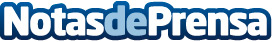 Coleman CBX habla sobre Marca España,  en la tertulia mensual sobre branding y marca organizada con Gestiona RadioColeman CBX ha participado una vez más en el   espacio mensual de entrevistas y tertulias divulgativas sobre branding y marca, packaging, naming e identidad visual organizado en colaboración con Gestiona Radio, dentro de su programa Primera Hora.Datos de contacto:Coleman CBXNota de prensa publicada en: https://www.notasdeprensa.es/coleman-cbx-habla-sobre-marca-espana-en-la-tertulia-mensual-sobre-branding-y-marca-organizada-con-gestiona-radio Categorias: Marketing http://www.notasdeprensa.es